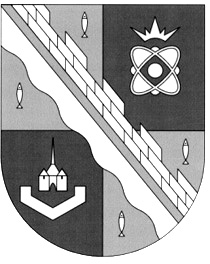                            администрация МУНИЦИПАЛЬНОГО ОБРАЗОВАНИЯ                                             СОСНОВОБОРСКИЙ ГОРОДСКОЙ ОКРУГ  ЛЕНИНГРАДСКОЙ ОБЛАСТИ                             постановление                                                     от 13/12/2022 № 2975О внесении изменений в постановление администрацииСосновоборского городского округа от 19.03.2015 № 947 «Об образовании межведомственной рабочей группы по снижению неформальной занятости, повышению собираемости страховых взносов в бюджеты государственных внебюджетных фондов и налога на доходы физических лиц, при администрации муниципального образования Сосновоборский городской округ Ленинградской области»В соответствии с постановлением администрации от 02.12.2022 № 2857 «О внесении изменений в постановление администрации Сосновоборского городского округа от 19.03.2015 № 947 «Об образовании межведомственной рабочей группы по снижению неформальной занятости, повышению собираемости страховых взносов в бюджеты государственных внебюджетных фондов и налога на доходы физических лиц, при администрации муниципального образования Сосновоборский городской округ Ленинградской области» администрация Сосновоборского городского округа                          п о с т а н о в л я е т:1. Внести изменения в постановление администрации Сосновоборского городского округа от 19.03.2015 № 947 «Об образовании межведомственной рабочей группы, по снижению неформальной занятости, повышению собираемости страховых взносов в бюджеты государственных внебюджетных фондов и налога на доходы физических лиц, при администрации муниципального образования Сосновоборский городской округ Ленинградской области» (с внесенными изменениями): 1.1. Утвердить в новой редакции План мероприятий по межведомственному взаимодействию в целях снижения неформальной занятости на территории Сосновоборского городского округа на 2023 год, согласно приложению к настоящему постановлению.2. Отделу по связям с общественностью (пресс-центр) комитета по общественной безопасности и информации (Бастина Е.А.) разместить настоящее постановление на официальном сайте Сосновоборского городского округа.3. Общему отделу администрации (Смолкина М.С.) обнародовать настоящее постановление на электронном сайте городской газеты «Маяк».4. Настоящее постановление вступает в силу со дня официального обнародования. 5. Контроль за исполнением настоящего постановления возложить на первого заместителя главы администрации Сосновоборского городского округа Лютикова С.Г. Глава Сосновоборского городского округа                                                             М.В. ВоронковИсп. Смирнова Н.А.  62835  ПТУТВЕРЖДЕН постановлением администрации Сосновоборского городского округа от 13/12/2022 № 2975(Приложение)План мероприятий по снижению неформальной занятости, легализации «теневой» заработной платы на территории Сосновоборского городского округана 2023 год№п\пНаименование мероприятияСрок исполненияОтветственные исполнители1. Организационные мероприятия1. Организационные мероприятия1. Организационные мероприятия1. Организационные мероприятия1.1Обеспечение проведения заседаний рабочей группы по снижению неформальной занятости при администрации Сосновоборского городского округа.1 раз в полугодиеОтдел экономического развития администрации1.2Сбор информации о выявленных фактах использования труда без оформления трудовых отношений или выплаты заработной платы в «конвертах» от работников, профсоюзов и иных лиц.по мере поступления информации (жалобы)Отдел экономического развития администрации2. Мероприятия по организации работы по снижению неформальной занятости и повышению собираемости страховых взносов в бюджеты государственных внебюджетных фондов и налога на доходы физических лиц2. Мероприятия по организации работы по снижению неформальной занятости и повышению собираемости страховых взносов в бюджеты государственных внебюджетных фондов и налога на доходы физических лиц2. Мероприятия по организации работы по снижению неформальной занятости и повышению собираемости страховых взносов в бюджеты государственных внебюджетных фондов и налога на доходы физических лиц2. Мероприятия по организации работы по снижению неформальной занятости и повышению собираемости страховых взносов в бюджеты государственных внебюджетных фондов и налога на доходы физических лиц2.1Предоставление перечня организаций и индивидуальных предпринимателей, имеющих просроченную задолженность по налогу на доходы физических лиц и по страховым взносам более 3-х месяцев.по мере формирования информации,в части сведений,не составляющих налоговую тайнуИФНС России по г.Сосновый Бор Ленинградской области2.2Направление информации ответственными лицами рабочей группы о реализации плана мероприятий по снижению неформальной занятости, легализации «теневой» заработной платы. ежеквартально, не позднее 1числа месяца, следующего за отчетным периодомИФНС России по г.Сосновый Бор Ленинградской области,ОМВД России по г.Сосновый Бор, Сосновоборский филиал ГКУ ЦЗН ЛО «Центр занятости населения Ленинградской области»2.3Информирование руководителей организаций (индивидуальных предпринимателей) об установлении с 1 января 2015 года статьей 5.27 Кодекса Российской Федерации об административных правонарушениях административной ответственности за нарушение трудового законодательства и иных нормативных правовых актов, содержащих нормы трудового права.постоянноСМФПП, Пресс-центр администрации2.4Содействие безработным гражданам в открытии собственного дела, в регистрации в качестве самозанятых.постоянноСосновоборский филиал ГКУ ЦЗН ЛО «Центр занятости населения Ленинградской области», СМФПП2.5Размещение информации о номерах телефонных «горячих линий» на официальном сайте городского округа, городских СМИ, филиалах многофункционального центра предоставления государственных и муниципальных услуг и пр.постоянноОтдел экономического развития администрацииПресс-центр администрации2.6Проведение совместных рейдов с работниками прокуратуры, государственной инспекции труда, органов внутренних дел, налоговой инспекции, Управлением ПФР России, районным представительством Ленинградского регионального отделения ФСС России, по выявлению фактов неформальной занятости в секторах экономики с наибольшей долей неформальных работников (в торговле, строительстве, общественном питании, жилищно-коммунальном хозяйстве и пр.).периодичность: по мере поступления информации для осуществления рейдаМежведомственная рабочая группа2.7Предоставление сведений по снижению неформальной занятости ответственными лицами рабочей группы по снижению неформальной занятости, легализации «теневой» заработной платы, повышению собираемости налогов и страховых взносов во внебюджетные фонды  в комитет по труду и занятости населения Ленинградской областиежемесячноОтдел экономического развития администрации2.8Информирование, в рамках взаимодействия, ИФНС России по г. Сосновый Бор, ГУ-УПФР в Ломоносовском районе Ленинградской области, ГУ ЛРО ФСС РФ, органов прокуратуры о выявленных фактах неформальной занятости, выплаты «серой» заработной платы, задержки выплаты заработной платы, выплаты заработной платы ниже минимального уровня, установленного в регионе, для принятия соответствующих мер реагирования в установленном законодательством порядке.постоянноОтдел экономического развития администрации2.9Организация взаимодействия с работодателями в целях оперативного заполнения сведениями о потребности в работниках информационно-аналитической системы Общероссийской базы вакансий «Работа в России».в  течение годаСосновоборский филиал ГКУ ЦЗН ЛО «Центр занятости населения Ленинградской области»2.10Организация профессионального обучения и дополнительного профессионального образования по направлению органов службы занятости населения Ленинградской области безработных граждан, а так же женщин в период отпуска по уходу за ребенком до достижения им возраста трех лет, незанятых граждан, которым в соответствии с законодательством Российской Федерации назначена трудовая пенсия по старости, и которые стремятся возобновить трудовую деятельность(Постановление Правительства Ленинградской области от 17.05.2012 года № 163)в течение годаСосновоборский филиал ГКУ ЦЗН ЛО «Центр занятости населения Ленинградской области»2.11Контроль работы телефонных «горячих линий» для оперативного консультирования, приема вопросов и обращений граждан по фактам неформальной занятости, выплаты «серой» заработной платы, задержки выплаты заработной платы, выплаты заработной платы ниже минимального уровня, установленного в регионе.постоянноГосударственная инспекция труда по Ленинградской области